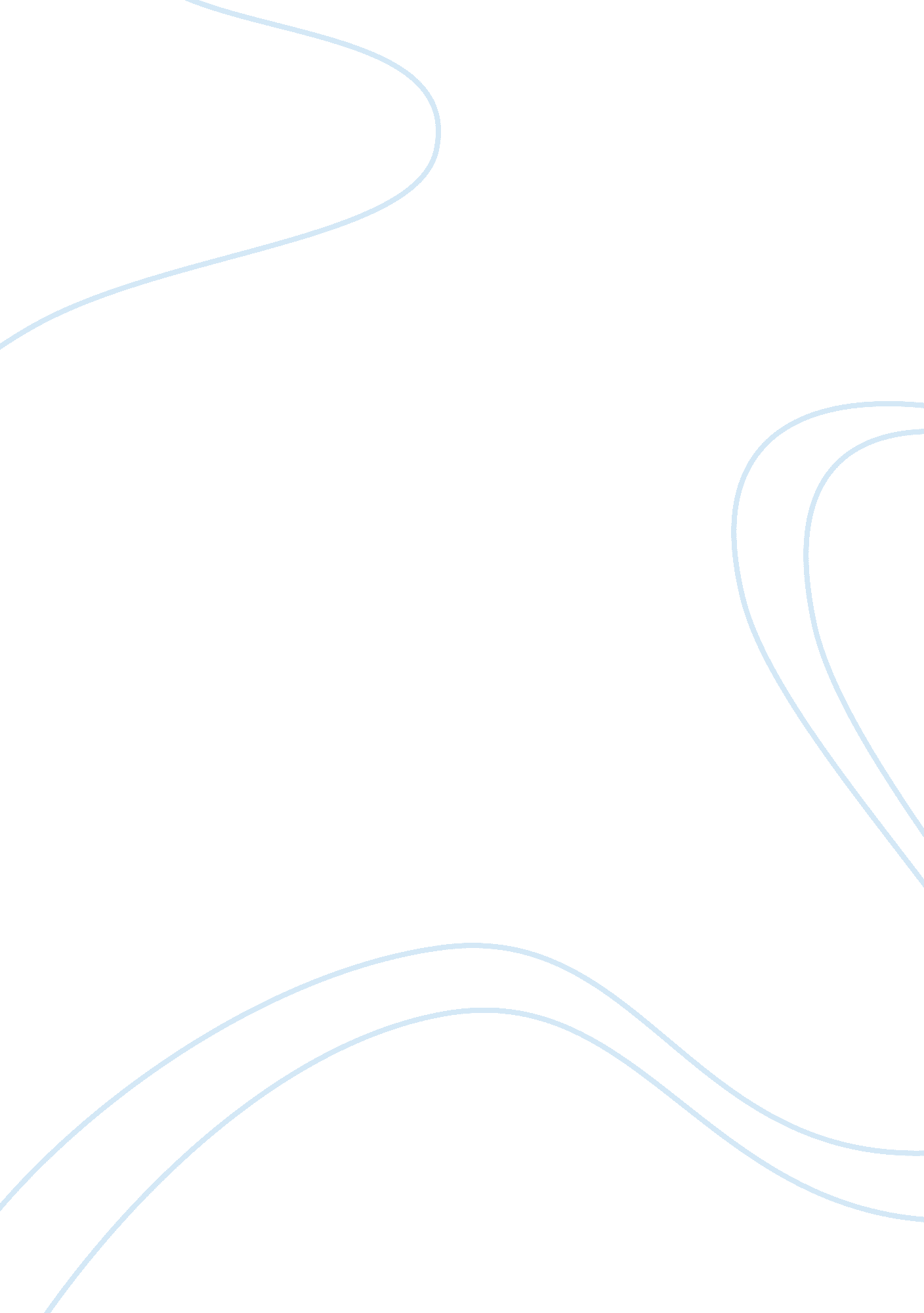 Example of creative writing on complete preparation outlineTransportation, Road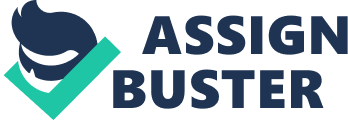 General Purpose: The general purpose of the speech is to argue that banning the use of cellphones while driving should be mandatory nationwide due to reasons that significantly affect the lives of the drivers and those who they haplessly come into contact with. 
Specific Purpose: The specific purpose of the speech is to present in greater detail the enumerated reasons which rationalize banning the use of cellphones while driving as proposed to be made mandatory nationwide. 
Central idea: The central idea of the speech, therefore, is to enhance the audiences’ awareness on the dangers of using cellphones while driving. 
Introduction: The introduction would provide a general overview of the number of people who were reported to be using cellphones while driving in the United States. Likewise, it would disclose information on the negative impact or effects of the use of cellphones while driving. Key point #1: Using cellphones while driving has been proven to cause distractions. Key point #2: Distracted drivers are most prone to road accidents. 
Key point #3: Using cellphones while driving delays reaction time of drivers. 
II. Body of the Presentation Main Point #1: Using cellphones while driving has been proven to cause distractions. Supporting material: The use of cellphones while driving causes distractions through refocusing the attention from driving to the need to address either a call or the text message. 
Supporting material: The most serious form of distraction due to cellphone use has been identified as cognitive distraction, described as the impetus that causes the driver to take their “ minds off the road and the surrounding situation” . Main Point #2: Distracted drivers are most prone to road accidents. Supporting material: Distracted driving is defined as “ driving while doing another activity that takes your attention away from driving (which) can increase the chance of a motor vehicle crash” (Distracted Driving , 2013, par. 1). 
Supporting material: The key facts and statistics provided by the Distraction. Gov disclosed that “ 11% of all drivers under the age of 20 involved in fatal crashes were reported as distracted at the time of the crash” . Main Point #3: Using cellphones while driving delays reaction time of drivers. Supporting material: “ Driving while using a cell phone reduces the amount of brain activity associated with driving by 37%” 
Supporting material: A simulated study proved that cellphone use while driving impairs driving performance . 
Conclusion: The use of cellphones while driving should be banned mandatorily nationwide. References Cellphones & Driving: Research Update. (2008, December). Retrieved from AAA Foundation for Traffic Safety: https://www. aaafoundation. org/sites/default/files/CellPhonesandDrivingReport. pdf 
Distracted Driving . (2013, April 5). Retrieved from Centers for Disease Control and Prevention: http://www. cdc. gov/motorvehiclesafety/distracted_driving/ 
Key Facts and Statistics. (n. d.). Retrieved from Distraction. Gov: http://www. distraction. gov/content/get-the-facts/facts-and-statistics. html 
Mobile phone use: a growing problem of driver distraction. (n. d.). Retrieved from World Health Organization: http://www. who. int/violence_injury_prevention/publications/road_traffic/distracted_driving_summary. pdf 